ΚΑΡΤΑ ΥΓΕΙΑΣ ΑΘΛΗΤΗΟλοκληρώθηκε η εφαρμογή στο e-efoa.gr για την  Ηλεκτρονική έκδοση της Κάρτας Υγείας Αθλητή, σύμφωνα με  τη Νομοθεσία (Νόμος 4479/2017) και τις αποφάσεις του Δ.Σ. της Ομοσπονδίας.Υποχρεωτικά,  από την 8η Οκτωβρίου 2018, καταργείται η μέχρι σήμερα Ιατρική Βεβαίωση και εφαρμόζεται η έκδοση και θεώρηση της νέας Κάρτας Υγείας μέσα από την Εφαρμογή (για τα νέα δελτία απο την 1η Οκτωβρίου 2018 υποχρεωτικά).Αναλυτικά:α. Αθλητές/ήτριες  με Αριθμό Μητρώου ΕΦΟΑΤο Σωματείο ή ο αθλητής μπαίνουν με τους κωδικούς τους στην εφαρμογή και στην επιλογή η οποία παρουσιάζεται στην εικόνα διαλέγουν "Επεξεργασία"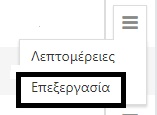 Στην τρίτη σελίδα του Μητρώου εμφανίζεται η επιλογή "Λήψη Κάρτας Υγείας Αθλητή"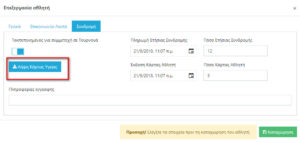 Με κλίκ στην επιλογή εκτυπώνουμε την κάρτα η οποία περιέχει όλα τα στοιχεία και την φωτογραφία του αθλητή.Προσοχή: Το ΑΜΚΑ είναι υποχρεωτικό να εμφανίζεται! Αν δεν εμφανίζεται πηγαίνουμε στην πρώτη σελίδα, το συμπληρώνουμε, κάνουμε καταχώρηση και τυπώνουμε την κάρτα όπως περιγράφεται παραπάνω.β. Νέοι αθλητές/τριες Ακολουθείται η ίδια διαδικασία με την αυτήν της Έκδοσης  Νέου Δελτίου, συμπληρώνονται όλα τα στοιχεία, γίνεται καταχώρηση και τυπώνεται η κάρτα όπως παραπάνω χωρίς τον αριθμό Μητρώου ΕΦΟΑ, ο οποίος συμπληρώνεται χειρόγραφα όταν δοθεί από την ΕΦΟΑ.γ. ΠροπονούμενοιΓια όλους τους προπονούμενους, τα Σωματεία τυπώνουν μη συμπληρωμένη Κάρτα Υγείας, την οποία κατεβάζουν από τα  "έντυπα"  στο efoa.gr, συμπληρώνουν χειρόγραφα όλα τα στοιχεία και καρφιτσώνουν έγχρωμη φωτογραφία του αθλητή στην προβλεπόμενη θέση.Σε όλες τις περιπτώσειςΟι τυπωμένες ή συμπληρωμένες κάρτες υπογράφονται από γιατρούς, η ειδικότητα των οποίων αναγράφεται πάνω στην κάρτα και:Για αθλητές με Μητρώο  σκανάρονται σε .pdf και στέλνονται στην Ομοσπονδία στο deltia@efoa.gr Για νέους αθλητές σκανάρονται σε .pdf και στέλνονται στην Ομοσπονδία στο neadeltia@efoa.gr  μαζί με όλα τα υπόλοιπα παραστατικά.Για προπονούμενους σκανάρονται σε .pdf και κατατίθενται  στο ΣωματείοΟι κάρτες ισχύουν για ένα έτος από την ημερομηνία θεώρησης από τον γιατρόΓια τις δηλώσεις συμμετοχής εξακολουθούν να ισχύουν τα ίδια.Οι παλιές Ιατρικές Βεβαιώσεις θα ισχύουν μέχρι να υπάρξει νεώτερη ενημέρωση από την ΟμοσπονδίαΤα πρωτότυπα τα διατηρούν στην κατοχή τους οι αθλητές και αθλήτριες και τα επιδεικνύουν σε κάθε ζήτηση.Δείτε δείγματα πρωτυπωμένης και κενής κάρτας  (κλίκ στην εικόνα για μεγένθυνση) :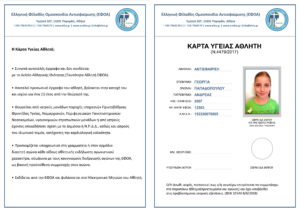 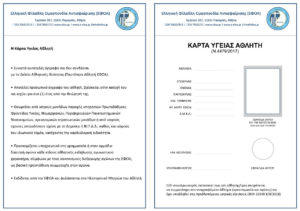 Γενικές Πληροφορίες:Σύμφωνα με το νόμο 4479/2017 η Ομοσπονδία υποχρεούται στην έκδοση Κάρτας Υγείας Αθλητή.Το Δ.Σ. της Ομοσπονδίας σε πρόσφατη συνεδρίασή του αποφάσισε, για την καλλίτερη εξυπηρέτηση των αθλητών και αθλητριών μας, όπως προχωρήσει στην αξιοποίηση της Ηλεκτρονικής μας πλατφόρμας e-efoa.gr , και εκδίδει ηλεκτρονικά την Κάρτα.Η Κάρτα Υγείας Αθλητή:Συνιστά αυτοτελές έγγραφο και δεν συνδέεταιμε το Δελτίο Αθλητικής Ιδιότητας (Ταυτότητα Αθλητή ΕΦΟΑ).Αποτελεί προσωπικό έγγραφο του αθλητή, βρίσκεται στην κατοχή τουκαι ισχύει για ένα (1) έτος από την θεώρησή της.Θεωρείται από ιατρούς μονάδων παροχής υπηρεσιών ΠρωτοβάθμιαςΦροντίδας Υγείας, Νομαρχιακών, Περιφερειακών ΠανεπιστημιακώνΝοσοκομείων, υγειονομικών στρατιωτικών μονάδων ή από ιατρούςέχοντες οποιαδήποτε σχέση με το Δημόσιο ή Ν.Π.Δ.Δ., καθώς και ιατρούςτου ιδιωτικού τομέα, κατέχοντες την καρδιολογική ειδικότητα.Προσκομίζεται υποχρεωτικά στη γραμματεία ή στον αρμόδιοδιαιτητή αγώνα κάθε είδους αθλητικής εκδήλωσης αγωνιστικούχαρακτήρα, σύμφωνα με τους κανονισμούς διεξαγωγής αγώνων της ΕΦΟΑ,ως βασική προϋπόθεση συμμετοχής στον αγώνα.Εκδίδεται από την ΕΦΟΑ και φυλάσσεται στο Ηλεκτρονικό Μητρώο του Αθλητή.Με εντολή του  Δ.Σ. της ΕΦΟΑΠαναγιώτης ΘεοδωρόπουλοςΈφορος Κανονιστικών Θεμάτων και Ηλεκτρονικής ΔιακυβέρνησηςΠληροφορίες: 6944381435